Student Incident Report Template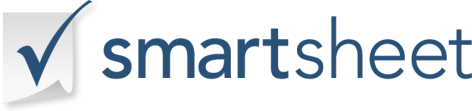 REPORTED BY:DATE OF REPORT:TITLE / ROLE:INCIDENT NO.:STUDENT INCIDENT INFORMATIONSTUDENT INCIDENT INFORMATIONSTUDENT INCIDENT INFORMATIONSTUDENT INCIDENT INFORMATIONSTUDENT INCIDENT INFORMATIONSTUDENT INCIDENT INFORMATIONSTUDENT INCIDENT INFORMATIONSTUDENT INCIDENT INFORMATIONSTUDENT INCIDENT INFORMATIONSTUDENT NAME:STUDENT NAME:GRADE LEVEL:DATE OF INCIDENT:DATE OF INCIDENT:TIME OF INCIDENT:LOCATION:SPECIFIC AREA OF LOCATION:SPECIFIC AREA OF LOCATION:SPECIFIC AREA OF LOCATION:SPECIFIC AREA OF LOCATION:ADDITIONAL PERSON(S) INVOLVED:ADDITIONAL PERSON(S) INVOLVED:ADDITIONAL PERSON(S) INVOLVED:WITNESSES:WITNESSES:WITNESSES:INCIDENT DESCRIPTION:INCIDENT DESCRIPTION:INCIDENT DESCRIPTION:INCIDENT DESCRIPTION:INCIDENT DESCRIPTION:INCIDENT DESCRIPTION:INCIDENT DESCRIPTION:INCIDENT DESCRIPTION:INCIDENT DESCRIPTION:DESCRIPTION OF UNACCEPTABLE / UNSAFE BEHAVIOR OR CONDITIONS (if applicable):DESCRIPTION OF UNACCEPTABLE / UNSAFE BEHAVIOR OR CONDITIONS (if applicable):DESCRIPTION OF UNACCEPTABLE / UNSAFE BEHAVIOR OR CONDITIONS (if applicable):DESCRIPTION OF UNACCEPTABLE / UNSAFE BEHAVIOR OR CONDITIONS (if applicable):DESCRIPTION OF UNACCEPTABLE / UNSAFE BEHAVIOR OR CONDITIONS (if applicable):DESCRIPTION OF UNACCEPTABLE / UNSAFE BEHAVIOR OR CONDITIONS (if applicable):DESCRIPTION OF UNACCEPTABLE / UNSAFE BEHAVIOR OR CONDITIONS (if applicable):DESCRIPTION OF UNACCEPTABLE / UNSAFE BEHAVIOR OR CONDITIONS (if applicable):DESCRIPTION OF UNACCEPTABLE / UNSAFE BEHAVIOR OR CONDITIONS (if applicable):RESULTING ACTION EXECUTED OR PLANNED:RESULTING ACTION EXECUTED OR PLANNED:RESULTING ACTION EXECUTED OR PLANNED:RESULTING ACTION EXECUTED OR PLANNED:RESULTING ACTION EXECUTED OR PLANNED:RESULTING ACTION EXECUTED OR PLANNED:RESULTING ACTION EXECUTED OR PLANNED:RESULTING ACTION EXECUTED OR PLANNED:RESULTING ACTION EXECUTED OR PLANNED:EMPLOYEE NAME:EMPLOYEE SIGNATURE:DATE: SUPERVISOR NAME:SUPERVISOR SIGNATURE:DATE:–OPTIONAL–STUDENT NAME:STUDENT SIGNATURE:DATE: